Руководствуясь постановлением администрации города Сосновоборска от 13.06.2012 № 863 «Об утверждении порядка разработки и утверждения административных регламентов предоставления муниципальных услуг», Законом Красноярского края от 07.07.2009 N8-3618 «Об обеспечении прав детей на отдых, оздоровление и занятость в Красноярском крае», п.5 ч.1 ст.7 Федерального закона от 27.07.2010 №210-ФЗ «Об организации предоставления государственных и муниципальных услуг», ст. 26, 38 Устава города Сосновоборска Красноярского края, ПОСТАНОВЛЯЮВнести следующие изменения в постановление администрации города Сосновоборска от 25.01.2022 №119 «Об утверждении административного регламента предоставления муниципальной услуги «Предоставление путевок в краевые государственные и негосударственные организации отдыха детей и их оздоровления, муниципальные загородные оздоровительные лагеря учащимся общеобразовательных учреждений города Сосновоборска в каникулярное время»:Раздел 1. Общие положения, п.1.4. изложить в редакции:«Управление образования располагается:а) почтовый адрес Управления образования: 662500, Красноярский край, город Сосновоборск, улица Солнечная, дом 3;б) фактический адрес Управления образования: Красноярский край, город Сосновоборск, улица Солнечная, дом 3;в) контактные телефон/факс 8 (39131) 2-08-74, телефон 8 (39131) 2-12-26;г) официальный сайт Управления образования: http://www.guos.ucoz.ru, адрес электронной почты Управления образования: guo@sosnovoborsk.krskcit.ru.».1.2. Приложение 1 к административному регламенту предоставления муниципальной услуги «Предоставление путёвок в краевые государственные и негосударственные организации отдыха детей и их оздоровления, муниципальные загородные оздоровительные лагеря учащимся общеобразовательных учреждений города Сосновоборска в каникулярное время» изложить в редакции согласно приложению 1 к настоящему постановлению.1.3. Приложение 2 к административному регламенту предоставления муниципальной услуги «Предоставление путёвок в краевые государственные и негосударственные организации отдыха детей и их оздоровления, муниципальные загородные оздоровительные лагеря учащимся общеобразовательных учреждений города Сосновоборска в каникулярное время» исключить.1.4. Приложение 3 к административному регламенту предоставления муниципальной услуги «Предоставление путёвок в краевые государственные и негосударственные организации отдыха детей и их оздоровления, муниципальные загородные оздоровительные лагеря учащимся общеобразовательных учреждений города Сосновоборска в каникулярное время» изложить согласно приложению 2 к настоящему постановлению.2. Постановление вступает в силу в день, следующий за днем официального опубликования в городской газете «Рабочий», и распространяется на правоотношения, возникшие с 01.03.2024.3. Контроль за исполнением постановления возложить на заместителя Главы города по социальным вопросам (О.В. Корскова).И.о. Главы города Сосновоборска                                                          Д.В. ИвановПриложение 1 к постановлению администрации города Сосновоборска
от 25.03.2024 № 434
 Сведения о муниципальных общеобразовательных
учреждениях города Сосновоборска Приложение 2                                                                                                                                                к постановлению администрации города Сосновоборска
от 25.03.2024 №434
 ЗаявлениеПрошу предоставить моему ребенку ________________________________________								      (Ф.И.О. ребенка, дата рождения)______________________________________________________________________________, учащемуся _____________________________________________________________________ (наименование общеобразовательного учреждения)путёвку в организацию отдыха и оздоровления детей. Желаемый месяц отдыха _______________ (указать).Оплату стоимости путёвки в части, превышающей частичную оплату путёвки за счёт средств краевого бюджета, гарантирую.Настоящим подтверждаю, что мне известно о том, что путёвка предоставляется не чаще одного раза в год на одного ребенка.В текущем году путевка в оздоровительный лагерь моему ребёнку не предоставлялась.О предоставлении путевки прошу проинформировать по телефону_________________________.Приложение: Копия свидетельства о рождении __________________________________________________(дата, серия, номер, кем выдано)_______________________________________________________________________________Я ________________________________________________________________________,            (фамилия, имя, отчество (последнее при наличии) заявителя)руководствуясь  статьей  9  Федерального  закона от 27.07.2006 N 152-ФЗ "О персональных  данных", выражаю  согласие на обработку моих персональных данных и моего ребёнка, указанных в настоящем заявлении, а также документах, представленных с настоящим заявлением.__________________________________________________________________________                                                (дата)                                      (подпись заявителя)"__" ____________ 20__ года           _____________/_______________________                                                                                                             (подпись)        (расшифровка)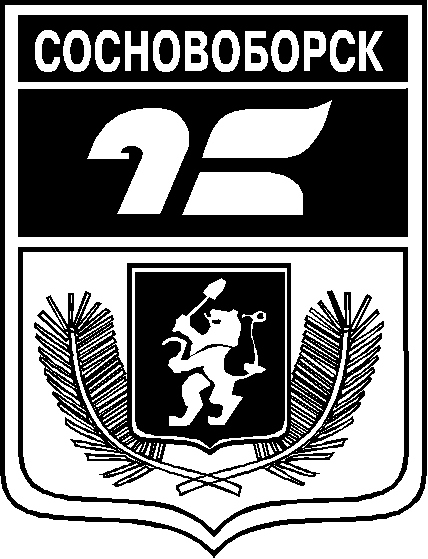 АДМИНИСТРАЦИЯ ГОРОДА СОСНОВОБОРСКАПОСТАНОВЛЕНИЕ25 марта 2024                                                                                                                №434АДМИНИСТРАЦИЯ ГОРОДА СОСНОВОБОРСКАПОСТАНОВЛЕНИЕ25 марта 2024                                                                                                                №434АДМИНИСТРАЦИЯ ГОРОДА СОСНОВОБОРСКАПОСТАНОВЛЕНИЕ25 марта 2024                                                                                                                №434О внесении изменений в постановление администрации города Сосновоборска от 25.01.2022 №119 «Об утверждении административного регламента предоставления муниципальной услуги «Предоставление путевок в краевые государственные и негосударственные организации отдыха детей и их оздоровления, муниципальные загородные оздоровительные лагеря учащимся общеобразовательных учреждений города Сосновоборска в каникулярное время» №Наименование ООУАдресФ. И. О. руководителяТелефонАдрес электронной почтыАдрес сайта1муниципальное автономное общеобразовательное учреждение«Гимназия №1» города Сосновоборска662500г. Сосновоборск,ул. 9 Пятилетки, 7Тоцкая Ольга Юрьевна8(39131) 2-06-25gim@sosnovoborsk.krskcit.rugimn1-sosnovoborsk-r04.gosweb.gosuslugi.ru/2муниципальное бюджетное общеобразовательное учреждение «Средняя общеобразовательная школа № 2»города Сосновоборска662500г. Сосновоборск,ул. Энтузиастов, 26Орлова Марина Николаевна8(39131) 2-29-00sc2@sosnovoborsk.krskcit.rush2-sosnovoborsk-r04.gosweb.gosuslugi.ru/3муниципальное бюджетное общеобразовательное учреждение «Основная общеобразовательная школа №3»города Сосновоборска662501г. Сосновоборск,ул. 9 Пятилетки, 15Гайдаева Светлана Карловна8(39131) 2-15-90sc3@sosnovoborsk.krskcit.rusc3sosn.gosuslugi.ru/4муниципальное бюджетное общеобразовательное учреждение «Средняя общеобразовательная школа №4»города Сосновоборска662500г. Сосновоборскул. Весенняя, 3Пестова Людмила Михайловна8(39131) 2-20-36sc4@sosnovoborsk.krskcit.rush4-sosnovoborsk-r04.gosweb.gosuslugi.ru/5муниципальное бюджетное общеобразовательное учреждение «Средняя общеобразовательная школа №5»города Сосновоборска662501г. Сосновоборскул. 9 Пятилетки, 24РешетнякВалерий Викторович8(39131) 2-15-65sc5@sosnovoborsk.krskcit.rush-5sosn.gosuslugi.ru/Управление образования администрациигорода Сосновоборскаруководителю ___________________________________(Ф.И.О. должностного лица)___________________________________(Ф.И.О. заявителя)проживающего по адресу: _______________________________________________